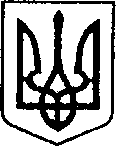 УКРАЇНАЧЕРНІГІВСЬКА ОБЛАСТЬН І Ж И Н С Ь К А    М І С Ь К А    Р А Д А___ сесія VII скликанняР І Ш Е Н Н ЯВід ____________2020 р.                    м. Ніжин	                                 № _____Про внесення змін до Додатку 19«Міської програми забезпечення житлом дітей-сиріт, дітей, позбавлених батьківськогопіклування, та осіб з їх числа на 2016-2020 роки» затвердженого рішенням Ніжинської міської ради «Про затвердження бюджетних програм місцевого значення на 2020 рік» від 24 грудня 2019 року № 7-65/2019 У відповідності до статей 26, 42, 59 Закону України «Про місцеве  самоврядування в Україні», статей 89, 91 Бюджетного кодексу України, міська  рада вирішила:1. Внести зміни до Додатку 19 «Міської програми забезпечення житлом дітей-сиріт, дітей, позбавлених батьківського піклування, та осіб з їх числа на 2016-2020 роки»,затвердженого рішенням Ніжинської міської ради «Про затвердження бюджетних програм місцевого значення на 2020 рік» від 24 грудня 2019 року № 7-65/2019,виклавши його у редакції, що додається.2. Відділу інформаційно-аналітичної роботи та комунікацій з громадськістю виконавчого комітету Ніжинської міської ради (Гук О.О.) забезпечити оприлюднення цього рішення на офіційному сайті Ніжинської міської ради протягом п’яти робочих днів з дня його прийняття.3. Організацію виконання рішення покласти на заступника міського голови з питань діяльності виконавчих органів ради Алєксєєнка І.В.4. Контроль за виконанням рішення покласти на постійну комісію міської ради з питань соціально-економічного розвитку міста, дерегуляції, фінансів та бюджету ( голова комісії В.Х.Мамедов ) та на постійну комісію міської ради з питань соціального захисту населення, освіти, охорони здоров’я, культури, сім’ї та молоді, фізичної культури та спорту ( голова комісії В.С.Король ).Міський голова                                                          А.ЛІННИКВізують:Начальник служби у справах дітей					Н.РАЦИНЗаступник міського голови						І.АЛЄКСЄЄНКОСекретар міської ради							В.САЛОГУБНачальник фінансового управління					Л.ПИСАРЕНКО		Начальник  відділу юридично-кадрового забезпечення					В.ЛЕГАГолова постійної  комісії міської радиз питань регламенту, депутатської діяльностіта етики,законності,правопорядку, антикорупційної політики, свободи слова та зв’язків з громадськістю						О.ЩЕРБАКГолова постійної комісію міської ради з питань соціально-економічного розвитку міста, дерегуляції, фінансів та бюджету					В.МАМЕДОВГолова постійної комісію міської ради  з питань соціального захисту населення, освіти, охорони здоров’я, культури, сім’ї та молоді, фізичної культури та спорту						В.КОРОЛЬПояснювальна запискадо рішення Про внесення змін до Додатку 19«Міської програми забезпечення житлом дітей-сиріт, дітей, позбавлених батьківськогопіклування, та осіб з їх числа на 2016-2020 роки» затвердженого рішенням Ніжинської міської ради «Про затвердження бюджетних програм місцевого значення на 2020 рік» від 24 грудня 2019 року № 7-65/2019Проект рішення «Про внесення змін до Додатку 19 «Міської програми забезпечення житлом дітей-сиріт, дітей, позбавлених батьківського піклування, та осіб з їх числа на 2016-2020 роки» затвердженого рішенням Ніжинської міської ради «Про затвердження бюджетних програм місцевого значення на 2020 рік» від 24 грудня 2019 року № 7-65/2019» підготовлений у відповідності до статей 26, 42, 59 Закону  України  «Про місцеве  самоврядування  в Україні», статей 89, 91 Бюджетного кодексу України.Проект рішення передбачає внесення змін Додатку 19 «Міської програми забезпечення житлом дітей-сиріт, дітей, позбавлених батьківського піклування, та осіб з їх числа на 2016-2020 роки» затвердженого рішенням Ніжинської міської ради «Про затвердження бюджетних програм місцевого значення на 2020 рік» від 24 грудня 2019 року № 7-65/2019», а саме:наказ Міністерства регіонального розвитку, будівництва та житлово-комунального господарства України від 27.10.2015 №273 «Про показники опосередкованої вартості спорудження житла за регіонами України» втратив чинність, тому виникла необхідність внести зміни з посиланням на наказ наказом Міністерства розвитку громад та територій України від 26.06.2020 р. № 151, вказавши іншу опосередковану вартість 1 кв.м. житла по Чернігівській області. А також уточнені кількісні показники в розділі ІІ – кількість дитячого населення міста, в т.ч. дітей-сиріт, дітей, позбавлених батьківського піклування; їх розподіл за віковими категоріями, забезпеченість житлом та ін.(додаток додається).У зв’язку з розвитком сімейних форм виховання визначено потребу на придбання житлового приміщення для дитячого будинку сімейного типу.Начальник служби у справах дітей					Н.РАЦИНПодає:Начальник служби у справах дітей				Н..РАЦИНПогоджують:Заступник міського голови						І.АЛЄКСЄЄНКОСекретар міської ради							В.САЛОГУБНачальник фінансового управління					Л.ПИСАРЕНКО		Начальник  відділу юридично-кадрового забезпечення					В.ЛЕГАГолова постійної  комісії міської радиз питань регламенту, депутатської діяльностіта етики,законності,правопорядку, антикорупційної політики, свободи слова та зв’язків з громадськістю						О.ЩЕРБАКГолова постійної комісію міської ради з питань соціально-економічного розвитку міста, дерегуляції, фінансів та бюджету					В.МАМЕДОВГолова постійної комісію міської ради  з питань соціального захисту населення, освіти, охорони здоров’я, культури, сім’ї та молоді, фізичної культури та спорту						В.КОРОЛЬМІСЬКА ПРОГРАМАзабезпечення житлом дітей-сиріт,дітей, позбавлених батьківського піклування,та осіб з їх числа на 2016-2020 роки І. ПАСПОРТМІСЬКОЇ ЦІЛЬОВОЇ ПРОГРАМИзабезпечення житлом дітей-сиріт,дітей, позбавлених батьківського піклування, та осіб з їх числа на 2016-2020 роки(назва програми)ІІ. Визначення проблеми, на розв’язання якої спрямована програма.Основними напрямами подолання сирітства є соціально-правова підтримка дітей-сиріт та дітей, які залишились без батьківського піклування, вжиття комплексу заходів щодо їх соціальної адаптації, забезпечення інтеграції зусиль районних та місцевих органів виконавчої влади, установ та організацій, спрямованих на захист прав дітей-сиріт та дітей, позбавлених батьківського піклування.Отримання житла залишається однією з найактуальніших проблем для дітей-сиріт та дітей, позбавлених батьківського піклування, а також осіб з їх числа. Основними причинами відсутності житла у дітей-сиріт та дітей, позбавлених батьківського піклування, є наступні:відсутність житла у батьків на момент позбавлення їх батьківських прав;відсутність постійного місця проживання батьків;відсутність правовстановлюючих документів на житло.Дитяче населення міста станом на 01.01.2020 року віком від 0 до 17 років становить 11579 осіб, з них 93 – це діти-сироти та діти, позбавлені батьківського піклування.Станом на 01.07.2020 року із кількості 92 дітей-сиріт та дітей, позбавлених батьківського піклування:- мають житло на праві користування – 69дитини, - мають житло на праві власності – 14 дитина, - не мають власного житла – 9 дітей. Станом на 01.07.2020 року із загальної кількості дітей-сиріт та дітей, позбавлених батьківського піклування, відсутні особи які мають житло в непридатному для проживання стані.Кількість дітей-сиріт та дітей, позбавлених батьківського піклування, які перебувають на первинному обліку в органах опіки і піклування та потребують забезпечення житлом, станом на 01.01.2020 року 32 особа, з них: 31 - це особи з числа дітей-сиріт, дітей, позбавлених батьківського піклування від 18 років, 1 – дитина віком від 16 до 18 років. На квартирному обліку громадян, які потребують поліпшення житлових умов, і надання їм жилих приміщень в місті перебуває:Розрахункова потреба фінансування із бюджетів усіх рівнів на забезпечення житлом осіб з числа дітей-сиріт та дітей, позбавлених батьківського піклування на 2016-2020 роки, виходячи з вимог наказу Міністерства розвитку громад та територій України від 26.06.2020 р. № 151 показник опосередкованої вартості спорудження житла в Чернігівській області станом на 01.04.2020 року, в тому числі в м. Ніжині, визначено в розмірі 12 975,0 грн. за 1 кв. м загальної площі, складає7726,26 тис. гривень. Середня норма забезпечення житлом таких осіб становить 31,5 кв. метрів. Загальна площа житла, що складається з однієї кімнати (однокімнатної квартири), яке надається зазначеним особам, не може перевищувати 50 кв. метрів.Відповідно до ст. 33 Закону України «Про забезпечення організаційно-правових умов соціального захисту дітей-сиріт та дітей, позбавлених батьківського піклування» від 13.01.2005 № 2342-IV діти-сироти та діти, позбавлені батьківського піклування, після досягнення 18 років протягом місяця забезпечуються соціальним житлом до надання їм благоустроєного житлового приміщення для постійного проживання. В місті на квартирному обліку перебуває1дитина, позбавлена батьківського піклування, віком від 16 до 18 років.У 2017 році Урядом України розпочато реформу деінституціалізації. Національна стратегія реформування системи інституційного догляду та виховання дітей на 2017–2026 роки затверджена розпорядженням Кабінету Міністрів України від 9 серпня 2017 року № №526-р «Про Національну стратегію реформування системи інституційного догляду та виховання дітей на 2017-2026 роки та план заходів з реалізації її І етапу».Деінституціалізація базується на таких принципах:сім’я є найкращим середовищем для виховання та розвитку дитини;збереження сім’ї для дитини є головною умовою забезпечення її благополуччя та найкращих інтересів;жодна дитина не повинна залишитись без уваги. Потреби, думка та інтереси кожної дитини мають бути враховані.Станом на 01.07.2020 року із загальної кількості дітей-сиріт та дітей, позбавлених батьківського піклування, які перебувають на первинному обліку в органах опіки і піклування потребують влаштування до сімейних форм виховання 2 дітей перебувають у будинку дитини управління охорони здоров’я ОДА;1 дитина в центрі соціально-психологічної реабілітації дітей;6 дітей в сім’ї родичів знайомих.	В Ніжинському міськрайонному  суді на розгляді перебуває: 2 справи щодо відібрання дітей у батьків без позбавлення батьківських прав щодо 6 дітей;5 справ, щодо позбавлення батьківських прав батьків щодо 6 дітей.В місті Ніжині є потреба у створенні для дітей, які посиротіли чи залишились без батьківського піклування, дитячого будинку сімейного типу, як альтернативи інтернатним закладам.Відповідно до п. 6 Порядку у разі коли загальна площа приміщень для розміщення малих групових будинків, збудованих за рахунок субвенції, перевищує 300 кв. метрів, а житла для дитячих будинків сімейного типу, придбаного або збудованого за рахунок субвенції, - 262 кв. метри (без урахування додаткових 10 кв. метрів на кожну дитину з інвалідністю), витрати за перевищення зазначених норм площ здійснюються за рахунок місцевих бюджетів та/або інших джерел, не заборонених законодавством. Видатки, пов’язані з фінансуванням оформлення права власності на житло, земельну ділянку, на якій розташоване житло, сплатою передбачених законодавством податків, зборів, платежів, здійснюються за рахунок місцевих бюджетів та/або інших джерел, не заборонених законодавством.Розрахункова потреба фінансування із бюджетів усіх рівнів на придбання житлового приміщення для дитячого будинку сімейного типу, виходячи з вимог наказу Міністерства розвитку громад та територій України від 26.06.2020 р. № 151 показник опосередкованої вартості спорудження житла в Чернігівській області станом на 01.04.2020 року, в тому числі в м. Ніжині, визначено в розмірі 12 975,0 грн. за 1 кв. м загальної площі, складає 3 млн 108 тис 368 грн 00 коп. Програма розроблена з метою визначення і реалізації заходів, які дадуть змогу частково забезпечити фінансування обсягу житла для дітей-сиріт, дітей, позбавлених батьківського піклування, та осіб з їх числа та на придбання житла та приміщень для розвитку сімейних та інших форм виховання, наближених до сімейних.Зазначеною Програмою визначаються напрями вирішення проблеми забезпечення житлом дітей-сиріт, дітей, позбавлених батьківського піклування, та осіб з їх числа, які потребують поліпшення житлових умов, шляхом придбання житла у введених в експлуатацію багатоквартирних житлових будинках,придбання житлових будинків, що перебувають у власності фізичних, юридичних осіб, та земельних ділянок, на яких вони розміщені, із вторинного ринку за рахунок коштів обласного та місцевих бюджетів та за рахунок інших джерел, не заборонених законодавством та на придбання житла та приміщень для розвитку сімейних та інших форм виховання, наближених до сімейних.У разі відмови дітей-сиріт, дітей, позбавлених батьківського піклування та осіб з їх числа від придбання житла, місцеві органи виконавчої влади мають праву на заміну придбання житла для інших осіб зазначеної категорії.Після придбання житла діти-сироти, діти, позбавлені батьківського піклування та особи з їх числа знімаються з обліку осіб, яким необхідно придбати житло за рахунок Програми. Враховуючи, що термін реалізації Програми складає 5 років, строк виконання Програми поділений на 2 етапи: 1-ий – 2016 – 2018 роки, 2-ий – 2019 – 2020 роки.Програма передбачає протягом 2016-2020 років забезпечити соціальним житлом 22особи з числа дітей-сиріт, дітей, позбавлених батьківського піклування на придбання житла та забезпечити приміщенням родину громадян для розвитку сімейних та інших форм виховання, наближених до сімейних. Загальна потреба фінансування із бюджетів усіх рівнів на забезпечення житлом та проведення ремонту становить 8491,61 тис. гривень.ІІІ. Визначення мети програмиМетою Програми є поступове розв`язання проблеми забезпечення житлом дітей-сиріт, дітей, позбавлених батьківського піклування, та осіб з їх числа та придбання житла та приміщень для розвитку сімейних та інших форм виховання, наближених до сімейних. Вона є інструментом реалізації державної політики щодо забезпечення організаційно-правових умов соціального захисту дітей-сиріт, дітей, позбавлених батьківського піклування, та осіб з їх числа в цілому і захисту їх житлових прав та розвитку сімейних  та інших форм наближених до сімейних зокрема:ведення обліку нерухомого майна, право власності на яке мають діти-сироти, діти, позбавлені батьківського піклування;вивчення технічного стану житлових приміщень, що знаходяться у власності дітей-сиріт, дітей, позбавлених батьківського піклування, з подальшим проведенням відповідних ремонтних робіт;вивчення потреб у забезпеченні дітей-сиріт, дітей, позбавлених батьківського піклування, осіб з їх числа упорядкованим соціальним житлом;формування житлового фонду соціального призначення для забезпечення потреб дітей-сиріт, дітей, позбавлених батьківського піклування, осіб з їх числа;пошук родини для розвитку сімейних форм виховання.Програма охоплює систему цілей, завдань і заходів для їхнього досягнення та реалізації.Враховуючи, що діти-сироти, діти, позбавлені батьківського піклування, та особи з їх числа потребують соціального захисту і відповідно до статті 47 Конституції України вони мають бути забезпечені житлом безоплатно.Реалізація Програми дозволить підвищити рівень захищеності дітей-сиріт, дітей, позбавлених батьківського піклування, та осіб з їх числа, які відповідно до чинного законодавства потребують поліпшення житлових умов, і реалізувати їх конституційні права на отримання житла.ІV. Обґрунтування шляхів і засобів розв’язання проблеми, обсягів та джерел фінансування; строки та етапи виконання програмиРеалізація Програми пропонується шляхом забезпечення житлом 
дітей-сиріт, дітей, позбавлених батьківського піклування, та осіб з їх числа, та на придбання житла та забезпечити приміщенням родину громадян для розвитку сімейних та інших форм виховання, наближених до сімейних за рахунок:придбання житла у введених в експлуатацію багатоквартирних житлових будинках та з вторинного ринку за рахунок коштів державного, обласного та місцевих бюджетів;придбання житлових будинків, що перебувають у власності фізичних, юридичних осіб та земельних ділянок, на яких вони розміщені;забезпечення гласності та прозорості реалізації Програми.При цьому квартири, що підлягають добудові та викупу, повинні відповідати затвердженим нормам житла щодо їх площі і планування.Термін реалізації Програми складає 5 років, строк виконання Програми поділений на 2 етапи: 1-ий – 2016 – 2018 роки, 2-ий – 2019 – 2020 роки.Програма передбачає протягом 2016-2021 років забезпечити соціальним житлом 22 особи з числа дітей-сиріт, дітей, позбавлених батьківського піклування та забезпечити приміщенням родину громадян для розвитку сімейних та інших форм виховання, наближених до сімейних. Загальна потреба фінансування із бюджетів усіх рівнів на забезпечення житлом та проведення ремонту становить 8491,61 тис. гривень.Фінансування Програми визначатиметься щороку за рахунок державного, обласного, міського бюджетів, інших джерел, не заборонених чинним законодавством.Обсяг фінансових завдань та заходів Програми уточнюється щороку під час складання проектів обласного та міського бюджетів на відповідний рік.Для реалізації даної Програми необхідно розробити низку відповідних місцевих програм (заходів).Ресурсне забезпечення міської цільової програмиМІСЬКОЇ ЦІЛЬОВОЇ ПРОГРАМИзабезпечення житлом дітей-сиріт,дітей, позбавлених батьківського піклування, та осіб з їх числа на 2016-2020 роки (назва програми)тис. грн.Фінансове забезпечення програми передбачається за рахунок коштів державного, обласного, міського бюджетів та можуть залучатися кошти з інших джерел відповідно до чинного законодавства. Загальний обсяг фінансових ресурсів, необхідних для реалізації Програми становить – 8491,61 тис. грн.V. Перелік завдань програми та результативні показникиОсновними завданнями реалізації Програми є забезпечення житлом 22 дітей-сиріт, дітей, позбавлених батьківського піклування, та осіб з їх числа, та розвиток сімейних та інших форм виховання, наближених до сімейних, шляхом придбання житла у введених в експлуатацію багатоквартирних житлових будинках та з вторинного ринку, реконструкції (ремонту) житла за рахунок коштів обласного та інших місцевих бюджетів і за рахунок інших джерел, незаборонених законодавством.Проведення широкої інформаційної кампанії, розповсюдження соціальної реклами щодо виховання у громадськості милосердного ставлення до дитини-сироти та дитини, позбавленої батьківського піклування;Залучення спонсорів, меценатів з метою надання допомоги різного характеру дітям-сиротам, дітям, позбавлених батьківського піклування, та осіб із числа дітей-сиріт та дітей, позбавлених батьківського піклування.Забезпечення широкого доступу дітей-сиріт та дітей, позбавлених батьківського піклування до повного переліку соціальних послуг.Реалізація Програми дасть змогу:забезпечити дотримання державних гарантій та конституційних прав дітей-сиріт та дітей, позбавлених батьківського піклування.забезпечити житлом дітей-сиріт та дітей, позбавлених батьківського піклування, які не мали житла до влаштування в державні інтернатні заклади або на виховання в сім’ї громадян, а також осіб із числа дітей-сиріт та дітей, позбавлених батьківського піклування.забезпечити збереження житла, що є власністю дітей-сиріт, дітей, позбавлених батьківського піклування.провести обстеження стану житлових приміщень, що знаходяться у власності дітей-сиріт, дітей, позбавлених батьківського піклування.запобігти незаконному відчуженню житла, право власності чи право користування яким мають діти-сироти, діти, позбавлені батьківського піклування.зниження рівня та попередження дитячої бездоглядності, безпритульності, росту злочинності, вирішення соціальних проблем дітей-сиріт та дітей, позбавлених батьківського піклування, та осіб із числа дітей-сиріт та дітей, позбавлених батьківського піклування.Результативні показники, що характеризують виконання ПрограмиVІ. Напрями діяльності та заходи програмиVІІ. Контроль за здійсненням Програми та фінансуванняЗагальний контроль за ходом реалізації Програми здійснює служба у справах дітей та постійна комісія з питань соціального захисту населення, освіти, охорони здоров’я, культури, сім’ї та молоді, фізичної культури і спорту, виконання завдань, передбачених Програмою покладено на структурні підрозділи  Ніжинської міської ради та її виконавчого комітету: службу у справах дітей, управління  житлово-комунального господарства та будівництва, відділ квартирного обліку приватизації житла та ведення реєстру територіальної громади, відділ у справах сім’ї  та молоді виконавчого комітету, Ніжинський  міський центр соціальних служб для сім’ї, дітей та молоді.Головним координатором у реалізації Міської цільової програми забезпечення житлом дітей-сиріт, дітей, позбавлених батьківського піклування, та осіб з їх числа на 2016-2020 роки є служба у справах дітей виконавчого комітету Ніжинської міської ради, яка здійснюватиме систематичний моніторинг забезпечення житлом дітей-сиріт, дітей, позбавлених батьківського піклування, осіб та молоді з їх числа, та контролюватиме перевірку правових підстав наданні житла на пільгових засадах в межах Програми. Реалізація Програми за суб’єктами діяльності здійснюється відповідно до чинного законодавства та в межах компетенції.Звіт про виконання програми надається службою у справах дітей виконавчого комітету Ніжинської міської ради щоквартально до 4-го числа місяця, наступного за звітним кварталом виконавчому комітету Ніжинської міської ради бюджетних коштів. Виконавчий комітет Ніжинської міської ради надає звіт про виконання програми щоквартально до 6-го числа місяця, наступного за звітним кварталом, фінансовому управлінню Ніжинської міської ради, відділу економіки виконавчого комітету Ніжинської міської ради. Служба у справах дітей виконавчого комітету Ніжинської міської ради звітує про виконання програми на сесії міської ради за підсумками року.Перелік завдань міської цільової програми забезпечення житлом дітей-сиріт, дітей, позбавлених батьківського піклування, та осіб з їх числа на 2016-2020 роки                                                                                                                                                                                                                                        грн.Додаток 19до рішення міської ради19 сесії VIIскликаннявід  26.12.2016 року 1.Ініціатор розроблення програмиВиконавчий комітет Ніжинської міської ради2.Законодавча база, дата, номер і назва розпорядчого документа про розроблення програми, нормативні документи-Житловий кодекс Української РСР;-Закон України «Про місцевесамоврядування в Україні»;- Закон України «Про охоронудитинства»;- Закон України «Про забезпеченняорганізаційно-правових умов соціального захисту дітей-сиріт і дітей, позбавлених батьківського піклування»;- Закон України «Про основисоціального захисту бездомнихгромадян і безпритульних дітей»;- Закон України «Про житловий фонд соціального призначення»;- Постанови Кабінету Міністрів України від 23.07.2008  № 682 «Деякі питання реалізації Закону України «Про житловий фонд соціального призначення»; - Постанови Кабінету Міністрів України від 24.09.2008 № 866 «Питання діяльності органів опіки та піклування, пов’язаної із захистом прав дитини»; інші нормативно-правові акти, спрямовані на соціальний захист дітей-сиріт та дітей, позбавлених батьківського піклування, а також осіб з їх числа3.Розробник програмиСлужба у справах дітей виконавчого комітету Ніжинської міської ради4.Співрозробники програмиВиконавчий комітет Ніжинської міської ради;Управління  житлово-комунального господарства та будівництва;Відділ квартирного обліку приватизації житла та ведення реєстру територіальної громади5.Відповідальнівиконавці програмиСлужба у справах дітей виконавчого комітету Ніжинської міської ради6.Головний розпорядник бюджетних коштівВиконавчий комітет Ніжинської міської ради7.Учасники програми - Управління  житлово-комунального господарства та будівництва;- Відділ квартирного обліку приватизації житла та ведення реєстру територіальної громади;- Ніжинський міський центр соціальних служб для сім’ї, дітей та молоді;- Відділ у справах сім’ї та молоді виконавчого комітету Ніжинської міської ради 8.Термін реалізації програми2016-20218.1.Етапи виконання програми(для довгострокових програм)І-ий етап: 2016 – 2018 роки;ІІ-ий етап: 2019 – 2020 роки9.Перелік бюджетів, які беруть участь у виконанні програми - державний бюджетобласний бюджет;- міський  бюджет;- добровільні внесків юридичних і фізичних осіб та інших джерел, не заборонених чинним законодавством.10.Загальний обсяг фінансових ресурсів, в т.ч. кредиторська заборгованість минулих періодів, необхідних для реалізації програми, всього,у тому числі:8491,61 тис. грн.10.1.Кошти  міського бюджету5017,05 тис. грн.10.2.Кошти  інших джерел:кошти державного бюджетукошти обласного бюджетузалучені кошти2719,56 тис. грн.355,0 тис. грн.400,0 тис. грн.Кількість осіб з числа дітей-сиріт, дітей, позбавлених батьківського піклування, що досягли повноліття та потребують забезпечення соціальним житлом (квартирами та садибами), осібЗ них за віком:З них за віком:З них за віком:Кількість осіб з числа дітей-сиріт, дітей, позбавлених батьківського піклування, що досягли повноліття та потребують забезпечення соціальним житлом (квартирами та садибами), осібвід 18 до 23 років, осібвід 23 до 35 років, осіббільше 35 років, осіб3110183Обсяг коштів, які пропонується залучити на виконання програмиЕтапи виконання програмиЕтапи виконання програмиЕтапи виконання програмиЕтапи виконання програмиЕтапи виконання програмиУсього витрат на виконання програмиОбсяг коштів, які пропонується залучити на виконання програмиІІІІІІІІУсього витрат на виконання програмиОбсяг коштів, які пропонується залучити на виконання програми2016 рік2017 рік2018 рік2019рік2020 рікУсього витрат на виконання програмиОбсяг ресурсів, в т.ч. кредиторська заборгованість усього, у тому числі:462,92925,851157,311157,314788,228491,61державний бюджет----2719,562719,56обласний бюджет32,0065,0081,0081,0096,00355,00міський бюджет394,00788,00986,00986,001863,055017,05кошти не бюджетних джерел36,9272,8590,3190,31109,61400,00Заходи Показники Одиницявиміру2016р. 2017 р. 2018 р.2019р.2020р.Забезпечення дітей-сиріт, дітей,позбавленихбатьківського піклування,осіб та молодіз їх числаблагоустроєнимижитловимиприміщеннямидля постійногопроживанняПоказники витрат:Забезпечення дітей-сиріт, дітей,позбавленихбатьківського піклування,осіб та молодіз їх числаблагоустроєнимижитловимиприміщеннямидля постійногопроживанняОбсяг видатків наПридбання квартириТис.грн462,92925,851157,311157,311388,77Забезпечення дітей-сиріт, дітей,позбавленихбатьківського піклування,осіб та молодіз їх числаблагоустроєнимижитловимиприміщеннямидля постійногопроживанняПоказники продукту:Забезпечення дітей-сиріт, дітей,позбавленихбатьківського піклування,осіб та молодіз їх числаблагоустроєнимижитловимиприміщеннямидля постійногопроживанняКількість квартир, якіпланується придбати,од.;Площа житла, якепланується придбати,кв. м.Од.Кв.м26341265157,55157,56189Забезпечення дітей-сиріт, дітей,позбавленихбатьківського піклування,осіб та молодіз їх числаблагоустроєнимижитловимиприміщеннямидля постійногопроживанняПоказникиефективності:Забезпечення дітей-сиріт, дітей,позбавленихбатьківського піклування,осіб та молодіз їх числаблагоустроєнимижитловимиприміщеннямидля постійногопроживанняСередні витрати напридбання однієїквартири, тис. грн.;Середні витрати напридбання 1кв.м., тис.грн.тис. грн.тис. грн.231,467,348231,467,348231,467,348231,467,348231,467,348Забезпечення дітей-сиріт, дітей,позбавленихбатьківського піклування,осіб та молодіз їх числаблагоустроєнимижитловимиприміщеннямидля постійногопроживанняПоказники якості:Забезпечення дітей-сиріт, дітей,позбавленихбатьківського піклування,осіб та молодіз їх числаблагоустроєнимижитловимиприміщеннямидля постійногопроживанняРівень забезпеченняжитловимприміщенням дляпостійногопроживання дітей -сиріт, дітей,позбавленихбатьківськогопіклування, осіб тамолоді з їх числа%від потреби9,1%18,18%22,73%22,73%27,27%Розвиток сімейних та інших форм виховання, наближених до сімейних,Показники витрат:Розвиток сімейних та інших форм виховання, наближених до сімейних,Обсяг видатків на придбання житлаТис. грн.3399,45Розвиток сімейних та інших форм виховання, наближених до сімейних,Показники продукту:Кількість квартир, якіпланується придбати,од.;Площа житла, якепланується придбати,кв. м.Од.Кв.м1262№з/пЗміст заходівВиконавці Термінивиконання1234Здійснити аналіз житлового та матеріального забезпечення дітей-сиріт та дітей, позбавлених батьківського піклування, які знаходяться в сімейних формах виховання та інтернатах області.Служба у справах дітейЗабезпечити упорядкованим житлом, у разі необхідності, дітей-сиріт та дітей, позбавлених батьківського піклування, а також осіб з числа дітей-сиріт та дітей, позбавлених батьківського піклування.Служба у  справах  дітей, центр соціальних служб для сім’ї, дітей та молоді2016 – 2020 рокиЗабезпечити контроль щодо збереження права на житло, майно дітей-сиріт та дітей, позбавлених батьківського піклування.Служба у справах дітей2016 – 2020 рокиЗабезпечити постійне надання практичної допомоги для дітей-сиріт та дітей, позбавлених батьківського піклування, осіб, з числа дітей-сиріт та дітей, позбавлених батьківського піклування щодо переоформлення житла.Служба у  справах  дітей, центр соціальних служб для сім’ї, дітей та молоді2016 – 2020 рокиЗабезпечити здійснення соціального супроводу дітей-сиріт та дітей, позбавлених батьківського піклуванняцентр соціальних служб для сім’ї, дітей та молодіпостійноВживати вичерпних заходів щодо залучення  спонсорів для надання допомоги дітям-сиротам, дітям, позбавлених батьківського піклування, з метою забезпечення їх житлом та майном, проведення ремонтних робіт житлових приміщень.Служба у  справах  дітей, центр соціальних служб для сім’ї, дітей та молоді2016 – 2020 рокиЗдійснити аналіз влаштування дітей, залишених без батьківського піклування, дітей-сиріт, та дітей, позбавлених батьківського піклування, до сімейних форм влаштування.Служба у справах дітейЗдійснити пошук сімей для розвитку сімейних форм вихованняЦентр соціальних служб для сім’ї, дітей та молодіМета, завдання, КТКВКДжерела фінансуванняЕтапи виконання програмиЕтапи виконання програмиЕтапи виконання програмиЕтапи виконання програмиЕтапи виконання програмиЕтапи виконання програмиЕтапи виконання програмиЕтапи виконання програмиЕтапи виконання програмиЕтапи виконання програмиЕтапи виконання програмиЕтапи виконання програмиЕтапи виконання програмиЕтапи виконання програмиЕтапи виконання програмиЕтапи виконання програмиЕтапи виконання програмиЕтапи виконання програмиВідповідальнівиконавціМета, завдання, КТКВКДжерела фінансуванняІ етапІ етапІ етапІ етапІ етапІ етапІ етапІ етапІ етапІІ етапІІ етапІІ етапІІ етапІІ етапІІ етапІІІ етапІІІ етапІІІ етапВідповідальнівиконавціМета, завдання, КТКВКДжерела фінансування2016рік (проект)2016рік (проект)2016рік (проект)2017 рік (прогноз)2017 рік (прогноз)2017 рік (прогноз)2018 рік (прогноз)2018 рік (прогноз)2018 рік (прогноз)2019 р.2019 р.2019 р.2019 р.2019 р.2019 р.2020р.2020р.2020р.ВідповідальнівиконавціМета, завдання, КТКВКДжерела фінансуванняОбсяг витрату тому числі кошти міського бюджетуу тому числі кошти міського бюджетуОбсяг витрату тому числі кошти міського бюджетуу тому числі кошти міського бюджетуОбсяг витрату тому числі кошти міського бюджетуу тому числі кошти міського бюджетуОбсяг витрату тому числі кошти міського бюджетуу тому числі кошти міського бюджетуу тому числі кошти міського бюджетуу тому числі кошти міського бюджетуу тому числі кошти міського бюджетуОбсяг витрату тому числі кошти міського бюджетуу тому числі кошти міського бюджетуВідповідальнівиконавціМета, завдання, КТКВКДжерела фінансуванняОбсяг витратЗагальн. фондСпеціал. фондОбсяг витратЗагальн. фондСпеціал. фондОбсяг витратЗагальн. фондСпеціал. фондОбсяг витратЗагальн. фондЗагальн. фондЗагальн. фондСпеціал. фондСпеціал. фондОбсяг витратЗагальн. фондСпеціал. фондВідповідальнівиконавціВсього на виконання програмиДержавний бюджетОбласний бюджетМіський бюджетКошти не бюджетних джерел32,00394,0036,92-394,0065,00788,0072,85-788,0081,00986,0090,31-986,0081,00986,0090,31---986,00986,002719,5696,001863,05109,61-1863,05Служба у справах дітей виконавчого комітету Ніжинської міської ради1. Збереження житла, яке на праві власності або праві користування належить дітям-сиротам, дітям, позбавленим батьківського піклування1. Збереження житла, яке на праві власності або праві користування належить дітям-сиротам, дітям, позбавленим батьківського піклування1. Збереження житла, яке на праві власності або праві користування належить дітям-сиротам, дітям, позбавленим батьківського піклування1. Збереження житла, яке на праві власності або праві користування належить дітям-сиротам, дітям, позбавленим батьківського піклування1. Збереження житла, яке на праві власності або праві користування належить дітям-сиротам, дітям, позбавленим батьківського піклування1. Збереження житла, яке на праві власності або праві користування належить дітям-сиротам, дітям, позбавленим батьківського піклування1. Збереження житла, яке на праві власності або праві користування належить дітям-сиротам, дітям, позбавленим батьківського піклування1. Збереження житла, яке на праві власності або праві користування належить дітям-сиротам, дітям, позбавленим батьківського піклування1. Збереження житла, яке на праві власності або праві користування належить дітям-сиротам, дітям, позбавленим батьківського піклування1. Збереження житла, яке на праві власності або праві користування належить дітям-сиротам, дітям, позбавленим батьківського піклування1. Збереження житла, яке на праві власності або праві користування належить дітям-сиротам, дітям, позбавленим батьківського піклування1. Збереження житла, яке на праві власності або праві користування належить дітям-сиротам, дітям, позбавленим батьківського піклування1. Збереження житла, яке на праві власності або праві користування належить дітям-сиротам, дітям, позбавленим батьківського піклування1. Збереження житла, яке на праві власності або праві користування належить дітям-сиротам, дітям, позбавленим батьківського піклування1. Збереження житла, яке на праві власності або праві користування належить дітям-сиротам, дітям, позбавленим батьківського піклування1. Збереження житла, яке на праві власності або праві користування належить дітям-сиротам, дітям, позбавленим батьківського піклування1. Збереження житла, яке на праві власності або праві користування належить дітям-сиротам, дітям, позбавленим батьківського піклування1. Збереження житла, яке на праві власності або праві користування належить дітям-сиротам, дітям, позбавленим батьківського піклування1. Збереження житла, яке на праві власності або праві користування належить дітям-сиротам, дітям, позбавленим батьківського піклування1. Збереження житла, яке на праві власності або праві користування належить дітям-сиротам, дітям, позбавленим батьківського піклування1. Збереження житла, яке на праві власності або праві користування належить дітям-сиротам, дітям, позбавленим батьківського піклуванняЗабезпечити ведення обліку нерухомого майна дітей-сиріт, дітей, позбавлених батьківського піклування, його збереження у придатному для проживання стані, встановлення опіки над майном.Фінансування не потребує------------------Служба у справах дітей виконавчого комітету Ніжинської міської радиОрганізувати роботу стосовно набуття дітьми-сиротами, дітьми, позбавленими батьківського піклування, права спадщини на житло за законом та заповітом.Фінансування не потребує ------------------Служба у справах дітей виконавчого комітету Ніжинської міської радиУ разі набуття особою статусу «дитини, позбавленої батьківського піклування», наявності у неї права власності або користування житлом, забезпечити звернення до нотаріуса за місцем розташування цього житла з метою накладання заборони на його відчуження.Фінансування не потребує ------------------Служба у справах дітей виконавчого комітету Ніжинської міської радиЗдійснювати проведення щоквартального моніторингу захисту житлових прав дітей-сиріт, дітей, позбавлених батьківського піклуванняФінансування не потребує ------------------Служба у справах дітей виконавчого комітету Ніжинської міської радиСтворити комісії та провести обстеження стану житлових приміщень, що знаходяться у власності дітей-сиріт, дітей, позбавлених батьківського піклування, оцінити вартість опоряджувальних робіт з урахуванням встановлених санітарних і технічних вимог.Фінансування не потребує ------------------Служба у справах дітей виконавчого комітету Ніжинської міської ради, управління житлово-комунального господарства та будівництва Ніжинської міської ради2. Надання житла особам з числа дітей-сиріт, дітей, позбавлених батьківського піклування2. Надання житла особам з числа дітей-сиріт, дітей, позбавлених батьківського піклування2. Надання житла особам з числа дітей-сиріт, дітей, позбавлених батьківського піклування2. Надання житла особам з числа дітей-сиріт, дітей, позбавлених батьківського піклування2. Надання житла особам з числа дітей-сиріт, дітей, позбавлених батьківського піклування2. Надання житла особам з числа дітей-сиріт, дітей, позбавлених батьківського піклування2. Надання житла особам з числа дітей-сиріт, дітей, позбавлених батьківського піклування2. Надання житла особам з числа дітей-сиріт, дітей, позбавлених батьківського піклування2. Надання житла особам з числа дітей-сиріт, дітей, позбавлених батьківського піклування2. Надання житла особам з числа дітей-сиріт, дітей, позбавлених батьківського піклування2. Надання житла особам з числа дітей-сиріт, дітей, позбавлених батьківського піклування2. Надання житла особам з числа дітей-сиріт, дітей, позбавлених батьківського піклування2. Надання житла особам з числа дітей-сиріт, дітей, позбавлених батьківського піклування2. Надання житла особам з числа дітей-сиріт, дітей, позбавлених батьківського піклування2. Надання житла особам з числа дітей-сиріт, дітей, позбавлених батьківського піклування2. Надання житла особам з числа дітей-сиріт, дітей, позбавлених батьківського піклування2. Надання житла особам з числа дітей-сиріт, дітей, позбавлених батьківського піклування2. Надання житла особам з числа дітей-сиріт, дітей, позбавлених батьківського піклування2. Надання житла особам з числа дітей-сиріт, дітей, позбавлених батьківського піклування2. Надання житла особам з числа дітей-сиріт, дітей, позбавлених батьківського піклування2. Надання житла особам з числа дітей-сиріт, дітей, позбавлених батьківського піклуванняЗдійснити соціальний супровід дітей-сиріт, дітей, позбавлених батьківського піклування, осіб з їх числа, які опинились у складних життєвих обставинах.Фінансування не потребує ------------------Центр соціальних служб для сім’ї, дітей та молоді Вивчити потребу у забезпеченні дітей-сиріт, дітей, позбавлених батьківського піклування, осіб з їх числа житлом.Фінансування не потребує ------------------Служба у справах дітей виконавчого комітету Ніжинської міської радиЗдійснити аналіз контингенту дітей-сиріт, дітей, позбавлених батьківського піклування, осіб з їх числа, які у наступному році завершують перебування в інтернатних установах, сім’ях піклувальників, дитячих будинках сімейного типу, прийомних сім’ях, повертаються з навчання із професійно-технічних та вищих навчальних закладів, строкової служби в Збройних Силах України та ін.Фінансування не потребує ------------------Служба у справах дітей виконавчого комітету Ніжинської міської радиСприяти постановці дітей-сиріт, дітей, позбавлених батьківського піклування, при досягненні ними 16 років на квартирний облік.Фінансування не потребує ------------------Служба у справах дітей виконавчого комітету Ніжинської міської ради, Відділ квартирного обліку приватизації житла та ведення реєстру територіальної громадиЗабезпечити придбання та будівництво житла, реконструкцію існуючих жилих приміщень, а також переобладнання нежилих приміщень у житлові будинки.Державний бюджетОбласний бюджетМіський бюджетКошти не бюджетних джерел-32,00394,0036,92-394,00-65,00788,0072,85-788,00-81,00986,0090,31-986,00-81,00986,0090,31-81,00986,0090,31-81,00986,0090,31-986,00986,002719,5696,001863,05109,61-1863,05Відділ квартирного обліку приватизації житла та ведення реєстру територіальної громадиСлужба у справах дітей виконавчого комітету Ніжинської міської радиСприяти отриманню для проживання особам з числа дітей-сиріт, дітей, позбавлених батьківського піклування, житла, переданого органам місцевого самоврядування юридичними та фізичними особами, громадськими організаціями та об’єднаннями.Фінансування не потребує ------------------Служба у справах дітей виконавчого комітету Ніжинської міської ради.Відділ квартирного обліку приватизації житла та ведення реєстру територіальної громадиСприяти передачі у комунальну власність територіальних громад житла, вилученого на підставі судових рішень або визнаного в установленому законом порядку безхазяйним, або від умерлих для створення фондів соціального житла.Фінансування не потребує ------------------Відділ квартирного обліку приватизації житла та ведення реєстру територіальної громади,Служба у справах дітей виконавчого комітету Ніжинської міської ради3. Організаційне забезпечення тимчасовим житлом3. Організаційне забезпечення тимчасовим житлом3. Організаційне забезпечення тимчасовим житлом3. Організаційне забезпечення тимчасовим житлом3. Організаційне забезпечення тимчасовим житлом3. Організаційне забезпечення тимчасовим житлом3. Організаційне забезпечення тимчасовим житлом3. Організаційне забезпечення тимчасовим житлом3. Організаційне забезпечення тимчасовим житлом3. Організаційне забезпечення тимчасовим житлом3. Організаційне забезпечення тимчасовим житлом3. Організаційне забезпечення тимчасовим житлом3. Організаційне забезпечення тимчасовим житлом3. Організаційне забезпечення тимчасовим житлом3. Організаційне забезпечення тимчасовим житлом3. Організаційне забезпечення тимчасовим житлом3. Організаційне забезпечення тимчасовим житлом3. Організаційне забезпечення тимчасовим житлом3. Організаційне забезпечення тимчасовим житлом3. Організаційне забезпечення тимчасовим житлом3. Організаційне забезпечення тимчасовим житломЗдійснення організаційних заходів для направлення до обласного соціального гуртожитку дітей-сиріт, дітей, позбавлених батьківського піклування, віком від 15 до 18 років, осіб з їх числа віком до 23 років, які не мають житла.Фінансування не потребує ------------------Центр соціальних служб для сім’ї, дітей та молодіСлужба у справах дітей виконавчого комітету Ніжинської міської ради4. Забезпечення інформаційної підтримки Програми4. Забезпечення інформаційної підтримки Програми4. Забезпечення інформаційної підтримки Програми4. Забезпечення інформаційної підтримки Програми4. Забезпечення інформаційної підтримки Програми4. Забезпечення інформаційної підтримки Програми4. Забезпечення інформаційної підтримки Програми4. Забезпечення інформаційної підтримки Програми4. Забезпечення інформаційної підтримки Програми4. Забезпечення інформаційної підтримки Програми4. Забезпечення інформаційної підтримки Програми4. Забезпечення інформаційної підтримки Програми4. Забезпечення інформаційної підтримки Програми4. Забезпечення інформаційної підтримки Програми4. Забезпечення інформаційної підтримки Програми4. Забезпечення інформаційної підтримки Програми4. Забезпечення інформаційної підтримки Програми4. Забезпечення інформаційної підтримки Програми4. Забезпечення інформаційної підтримки Програми4. Забезпечення інформаційної підтримки Програми4. Забезпечення інформаційної підтримки ПрограмиПроводити роз’яснювальну роботу серед опікунів, піклувальників, прийомних батьків, батьків-вихователів стосовно дотримання чинного законодавства в частині захисту житлових і майнових прав дітей-сиріт та дітей, позбавлених батьківського піклування, вжиття відповідних заходів щодо забезпечення їх житлом після закінчення терміну перебування дітей зазначеної категорії під опікою, піклуванням, у прийомній сім’ї або дитячому будинку сімейного типуФінансування не потребує ------------------Служба у справах дітей виконавчого комітету Ніжинської міської радиЦентр соціальних служб для сім’ї, дітей та молодіЗабезпечити роботу з соціальної адаптації дітей-сиріт та дітей, позбавлених батьківського піклування, з числа учнів старших і випускних класів інтернатних закладівФінансування не потребує ------------------Центр соціальних служб для сім’ї, дітей та молодіПроводити інформаційну та роз’яснювальну роботу серед осіб з числа дітей-сиріт, які навчаються в середніх спеціальних та вищих навчальних закладах, з приводу їх прав щодо забезпечення житлом, шляхів   розв’язання житлових проблем, послуг, що надає центр соціальних служб для сім’ї, дітей та молодіФінансування не потребує ------------------Центр соціальних служб для сім’ї, дітей та молодіВідділ у справах сім’ї та молодіМіський голова                   А.В.Лінник